P R I J A V N I  O B R A Z A C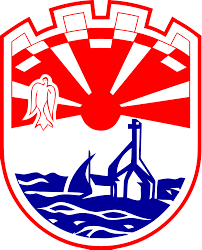 za raspodjelu sredstava tekućih grantova za projekte od interesa za općinu utvrđenih Proračunom Općine Neum za 2021. godinuPOPUNJAVA APLIKANT 1. OPĆI PODACI OBLAST ZA KOJU SE APLICIRA (odabrati) :2. KRATAK OPIS APLIKANTA (misija, vizija, polje djelovanja, realizirani projekti, partneri, broj volontera, uključenost mladih, broj zaposlenih i sl.)3. KRATAK OPIS PROJEKTA (Opis projekta - ciljana grupa, metodologija / način rada, organizacijska struktura, vremenski plan  implementacije  itd. )5. SREDSTVA POTREBNA ZA PROVOĐENJE PROJEKTA ILI DIJELA PROJEKTA ZA KOJI SE APLICIRA(iznos vlastitih sredstava, iznos sufinanciranja, financijski plan provedbe projekta)6. OSTALO (bitne napomene)								Potpis odgovorne osobe					MP			________________________		Uz prijavni obrazac obavezno dostaviti (ovjerene kopije):Rješenje o registracijiID broj Kopija osobne iskaznice ovlaštene osobe Životopis voditelja projektaPotvrda banke  o otvorenom žiroračunu ili karton deponiranih potpisaOpisno izvješće o realiziranim projektima za prethodnu godinu i opravdan utrošak sredstava za prethodnu godinuZavršni financijski izvještaji (blilanca stanja i račun prihoda i rashoda) za prethodnu godinu, ovjereni od strane nadležne agencije (FIA) Podnositelj zahtjeva:Naziv projekta :Oblik, datum i mjesto registracije:ID broj:Ime i prezime osobe odgovorne za provođenje projektaKontakt telefon:e- mail adresa:Broj žiro - računa:Iznos sredstava za koji se aplicira (u KM):a) kulturab) športc) ostaloOpis:Cilj   projekta:Vrijeme realizacije:Očekivani rezultat projekta:Opis :Troškovi provedbe projektaTraženi iznos ( u KM)Vlastita sredstav i/ili sredstva iz drugih izvora  ( u KM)1.2.3.4.5.UKUPNO (u KM)Opis: